КОНКУРСНАЯ ДОКУМЕНТАЦИЯприобретение лицензий программного обеспечения платформы цифрового банкинга для корпоративных клиентов Национального банка внешнеэкономической деятельности Республики УзбекистанЗаказчик: АО «Национальный банк внешнеэкономической деятельности Республики Узбекистан»Ташкент – 2020г. СОДЕРЖАНИЕ Инструкция для участника конкурса Техническая часть конкурса. Ценовая часть конкурса. Проект договора. ИНСТРУКЦИЯ ДЛЯ УЧАСТНИКА КОНКУРСА Форма запроса на разъяснение положений конкурсной документацииНа бланке организации участника (если имеется)Закупочная комиссияпо проведению конкурса ________________________________________________________________________________________________Прошу разъяснить следующие положения конкурсной документации [поставку товаров, выполнение работ, оказание услуг для нужд государственного заказчика], размещенной на [xarid.uz или официального сайта]:Разъяснения по настоящему запросу прошу направить по [указать почтовый адрес, адрес электронной почты, номер факса][число, месяц, год][наименование должности лица, подписавшего запрос] [подпись]
[Ф. И. О.]М.П.Приложение №1 ПЕРЕЧЕНЬ Квалификационных документов Заявка для участия в конкурсе на имя председателя закупочной комиссии (форма №1). Копия документа о свидетельстве Государственной регистрации организации, заверенная печатью участника конкурса. Гарантийное письмо, свидетельствующее, о том, что участник не находится в стадии реорганизации, ликвидации или банкротства, в состоянии судебного или арбитражного разбирательства с заказчиком, а также об отсутствии ненадлежащее исполненных обязательств по ранее заключенным договорам (форма №2). Общая информация об участнике конкурса и опыт реализации не менее 2х аналогичных проектов в банках на территории стран СНГ, включая Республику Узбекистан (форма №3) В случае невозможности присутствия руководителя организации (компании) на конкурсе, необходимо предоставить доверенность (форма №4) на имя компетентного представителя, правомочного для: а) представления конкурсных документов; в) присутствия на заседаниях закупочной комиссии при вскрытии конкурсного предложения участника;г) разъяснений вопросов касательно технической и ценовой части конкурсного  предложения, а также других вопросов.Наличие информации о финансовых показателях (согласно Форме №5)Форма №1НА ФИРМЕННОМ БЛАНКЕ УЧАСТНИКА №:________________Дата:_____________ Закупочная комиссия ЗАЯВКА Изучив конкурсную документацию на (указать наименование предлагаемой продукции), ответы на запросы № (указать номера запросов в случае наличия письменных обращений и ответов к ним), получение которых настоящим удостоверяем, мы, нижеподписавшиеся (наименование Участника конкурса), намерены участвовать в конкурсе на поставку продукции в соответствии с конкурсной документацией. В этой связи направляем следующие документы: Квалификационные документы на ____ листах (указать количество листов, в случае предоставления брошюр, буклетов, проспектов, компакт-дисков и т.д. указать количество); Техническая часть конкурсного предложения; Ценовая часть конкурсного предложения. Иные документы (в случае представления других документов необходимо указать наименование и количество листов). Ф.И.О. ответственного лица за подготовку конкурсного предложения:  Контактный телефон/факс: ____________________________________________ Адрес электронной почты: ______________________________ Ф.И.О. и подпись руководителя или уполномоченного лица Место печати Форма №2НА ФИРМЕННОМ БЛАНКЕ УЧАСТНИКА №:_______________ Дата: ____________ Закупочная комиссия ГАРАНТИЙНОЕ ПИСЬМО Настоящим письмом подтверждаем, что компания ___________________________ :      (наименование компании) не находится в стадии реорганизации, ликвидации или банкротства.  не находится в состоянии судебного или арбитражного разбирательства с (наименование заказчика) отсутствуют ненадлежащим образом исполненные обязательства по ранее заключенным договорам отсутствуют по уплате налогов и других обязательных платежене зарегистрирована и не имеет банковские счета в государствах или на территориях, предоставляющих льготный налоговый режим и/или не предусматривающих раскрытие и предоставление информации при проведении финансовых операций (оффшорные зоны)Подписи: Ф.И.О. руководителя _______________ Ф.И.О. главного бухгалтера (начальника финансового отдела) ______________ Ф.И.О. юриста ____________________ Место печати Форма №3Общая информация о компании Информация об опыте выполнения аналогичных работ  __________________________________ (подпись уполномоченного лица) __________________________________ (Ф.И.О. и должность уполномоченного лица) М.П. Дата: «___» _________________2020г.  Форма №4 НА ФИРМЕННОМ БЛАНКЕ  ДОВЕРЕННОСТЬ Компания (предприятие и т.д.) ____________________________, именуемая в дальнейшем «Компания», в лице __________________________, действующего на основании Устава (Положения и т.д.), настоящей доверенностью уполномочивает представителя Компании - гражданина ____________________(паспорт серии ___ №_______, выданный _________________ от ___________ года) на а) представления конкурсных документов; б) проведения переговоров с заказчиком конкурса и рабочим органом; в) присутствия на заседаниях закупочной комиссии при вскрытии конкурсного предложения;г) разъяснений вопросов касательно технической и ценовой части конкурсного предложения, а также других вопросов. Настоящая доверенность вступает в силу с момента её подписания и действует на весь процесс согласования пунктов, заключаемого по итогам конкурса договора, процедуру его подписания. С момента вступления в силу Договора права и обязательства по нему переходят к «Компании» в полном объёме до их окончательного выполнения.   Ф.И.О. и подпись руководителя или уполномоченного лица Ф.И.О. и подпись лица, на которого выдана данная доверенность Место печати Форма №5Финансовые показателиФИНАНСОВОЕ ПОЛОЖЕНИЕ УЧАСТНИКА КОНКУРСА(в _______________ (указать валюту)Наименование участника конкурса:ФИНАНСОВЫЙ РЕЗУЛЬТАТ(в _______________ (указать валюту)Балансовая прибыль ________________________________________Велось ли за последние 3 года судопроизводство в отношении банкротстваили неплатежеспособности ___________________________Руководитель ______________________			Гл.бухгалтер _____________________М.П.Дата «____» __________________ 2020 г.Форма №6 НА ФИРМЕННОМ БЛАНКЕ  ЦЕНОВОЕ ПРЕДЛОЖЕНИЕ на (указать наименование объекта)Кому: Конкурсной комиссии	Уважаемые дамы и господа!	Изучив документацию для конкурсных торгов на приобретение лицензий программного обеспечения ___________________________________ (указать номер и предмет конкурса), и письменные ответы на запросы №№ (указать номера запросов в случае наличия письменных обращений и ответов к ним), получение которых настоящим удостоверяем.	Мы, нижеподписавшиеся (наименование Участника конкурса), предлагаем приобретение лицензий программного обеспечения платформы цифрового банкинга для корпоративных клиентов Национального банка ВЭД РУз на сумму __________ (общая сумма конкурсного предложения прописью и цифрами), согласно следующего перечня:Мы согласны придерживаться положений настоящего конкурсного предложения в течение 90 (девяноста) дней, начиная с даты, установленной как день окончания приема конкурсных предложений. Это конкурсное предложение будет оставаться для нас обязательным и может быть принято в любой момент до истечения указанного периода.До подготовки и оформления официального Контракта с Заказчиком данное конкурсное предложение вместе с Вашим письменным подтверждением о его приеме и Вашим уведомлением нас как Победителя конкурса, о присуждении нам право заключения Контракта, будут играть роль обязательного Контракта, между нами.Мы понимаем, что Вы не обязаны принимать конкурсное предложение с наименьшей учетной стоимостью или вообще, какое-либо из предложений, полученных Вами.М.П.Дата «_____» _________________ 2020 г.НА ФИРМЕННОМ БЛАНКЕ ТАБЛИЦА ЦЕНФ.И.О. и подпись руководителя или уполномоченного лицаМесто печатиДата: «___» __________2020г.  Примечание: В случае расхождения между ценой единицы продукции и общей ценой, преимущество имеет цена единицы продукции.Приложение №2 Порядок и критерии квалификационной оценки участников и конкурсных предложений.Порядок и критерии квалификационного отбора участников на участие в конкурсе. Квалификационная оценка осуществляется закупочной комиссией до начала конкурса. Если требуемая информация не представлена участником, закупочная комиссия вправе не допускать его к участию в конкурсе. Критерии квалификационной оценки Приложение №3 I. Техническая оценка предложений. Осуществляется закупочной комиссией на основании документов соответствующих технической части. Предложения участников конкурса, не прошедшие, по технической оценке дисквалифицируются.Критерии технической оценки Ценовая оценка предложений. Осуществляется закупочной комиссией после проведения технической оценки на основании документов с ценовой части. Критерии ценовой оценки Приложение № 4
ПЕРЕЧЕНЬгосударств и территорий, предоставляющих льготный налоговый режим и (или) не предусматривающих раскрытие и предоставление информации при проведении финансовых операций (оффшорные зоны)1. Княжество Андорра.2. Антигуа и Барбуда.3. Содружество Багамских островов.4. Барбадос.5. Государство Бахрейн.6. Белиз.7. Государство Бруней-Даруссалам.8. Республика Вануату.9. Зависимые от Соединенного Королевства Великобритании и Северной Ирландии территории:Ангилья;Бермудские о-ва;Британские Виргинские о-ва;Монтсеррат;Гибралтар;Британская территория в Индийском океане (о-ва Чагос);Юж. Георгия и Юж. Сандвичевы о-ва;Теркс и Кайкос;Острова Кайман (Каймановы острова).10. Отдельные административные единицы Соединенного Королевства Великобритании и Северной Ирландии:Нормандские острова (о-ва Гериси, Джерси, Сарк);о-в Мэн.11. Гренада.12. Республика Джибути.13. Доминиканская Республика.14. Ирландия (Дублин, Шеннон).15. Республика Кипр.16. Китайская Народная Республика:Сянган (Гонконг);Аомынь (Макао).17. Республика Коста-Рика.18. Острова Кука (Новая Зеландия).19. Республика Либерия.20. Ливанская Республика.21. Княжество Лихтенштейн.22. утратил силу23. Республика Маврикий.24. Малайзия (о. Лабуан).25. Мальдивская Республика.26. Республика Мальта.27. Республика Маршалловы Острова.28. Республика Науру.29. Нидерландские Антильские Острова.30. Ниуэ (Новая Зеландия).31. Объединенные Арабские Эмираты (Дубай).32. Республика Панама.33. Португальская Республика (о. Мадейра).34. Независимое Государство Самоа.35. Республика Сейшельские острова.36. Федерация Сент-Кигс и Невис.37. Сент-Люсия.38. Сент-Винсент и Гренадины.39. США:Виргинские о-ва США;Содружество Пуэрто-Рико;Штат Вайоминг;Штат Делавэр.40. Королевство Тонга.41. Суверенная Демократическая Республика Фиджи.42. Французская Республика:о. Кергелен;Французская Полинезия.43. Демократическая Социалистическая Республика Шри Ланка.44. утратил силу45. Ямайка.46. Республика Палау (Тихий океан).П.ТЕХНИЧЕСКАЯ ЧАСТЬТЕХНИЧЕСКОЕ ЗАДАНИЕНазвание и цель проекта1.1. Название проекта: «Приобретение лицензий программного обеспечения платформы цифрового банкинга для корпоративных клиентов Национального банка внешнеэкономической деятельности Республики Узбекистан».1.2. Цель проекта. Целью проекта является приобретение лицензий платформы цифрового банкинга для ограниченного числа корпоративных клиентов, включающая следующий функционал: корпоративный финансовый контроль, операции с корпоративными счетами, корпоративное кредитование, срочные корпоративные вклады, корпоративные платежи, оплата корпоративных счетов, корпоративный клиентский сервис, операции в иностранной валюте, загрузка файлов;Платформа должна иметь возможность миграции пользователей текущей системы на планируемую платформу и дальнейшего расширения количества пользователей. Плановые сроки реализации проектаНачало: Декабрь 2020 года; Завершение: Февраль 2021 года.Требования к ИсполнителюИсполнитель должен: иметь опыт реализации не менее 2х аналогичных проектов в банках на территории стран СНГ, включая Республику Узбекистан;предоставить оригинал доверенности от производителя программного обеспечения (форма №4) или авторизационное письмо от производителя (в случае если участник конкурса не является производителем предлагаемого программного обеспечения);Функциональные требования к поставляемым лицензиям ПО платформы цифрового банкинга для корпоративных клиентов в рамках реализации Фазы 1Общие требования к платформеПлатформа цифрового банкинга должна быть промышленного уровня с мировым именем. Предлагаемое решение должно: входить в Топ-3 лидеров рынка (Market leaders) согласно отчету Ovum Decision Matrix, указанный на Диаграмме 1;иметь возможность работы на СУБД Oracle, включая ПО WebLogic;иметь интуитивно-понятный пользовательский интерфейс с адаптивным дизайном, доступный через браузеры ноутбуков, настольных компьютеров, мобильных устройств и планшетов;предоставлять полный спектр стандартных функций цифрового банкинга, представленных в виде ReSTful API-интерфейсов на открытой и расширяемой цифровой платформе;удовлетворять требованиям корпоративного банкинга с возможностью наращивания функционала для розничного банкинга; быть на основе API, открывающее новые модели доходов для ускорения окупаемости инвестиций и конкуренции с финтех;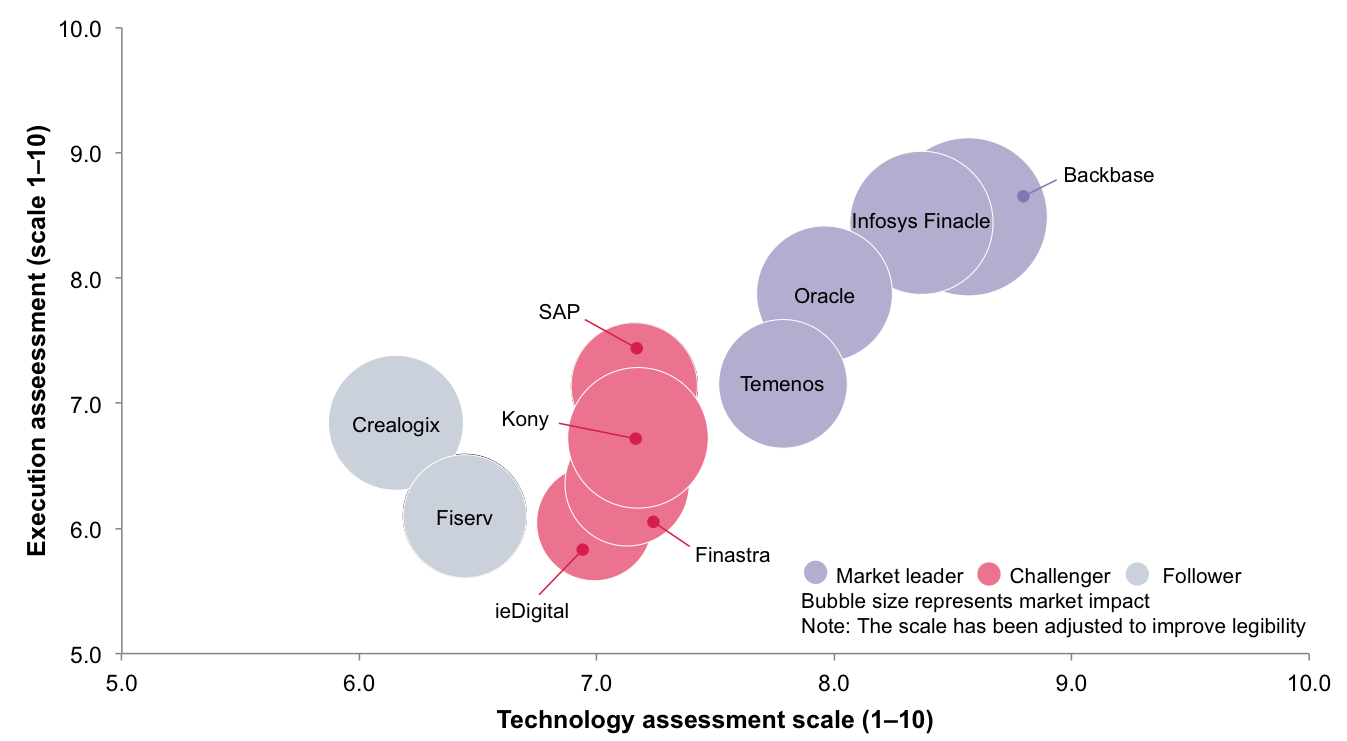 Диаграмма 1. Ovum Decision Matrix (Источник: https://omdia.tech.informa.com/OM009552/Ovum-Decision-Matrix-Selecting-a-Digital-Banking-Platform-2019)Требования к функционалу платформыКорпоративный финансовый контрольВ платформе должна быть предусмотрена возможность управления счетами нескольких предприятий (дочерних компаний и подразделений) без необходимости переключаться между организациями. Функционал должен предусматривать:Просмотр документов, созданных контролируемыми предприятиями;Просмотр отчетов (выписок, оборотов и остатков) по счетам контролируемых предприятий;Создание и подпись посредством секретных ключей ЭЦП документов от имени контролируемых предприятий;Визирование документов, созданных контролируемыми предприятиями;Настройка правил контроля платежей и акцепта платежей;Контроль расчетов по договорам: при проведении любой оплаты пользователь должен обязательно указывать договор, по которому данный платеж проводится;Централизованный финансовый контроль. Операции с корпоративными счетами Функционал платформы должен обеспечивать возможность получения детализации счетов, запрос статуса чека на оплату, блокировка/разблокировка чека на оплату и запрос чековой книжки).Корпоративное кредитованиеПлатформа должна обеспечивать консолидированное и простое для понимания представление позиции клиента по корпоративным кредитам и возможность детального представления каждого кредитного счета. Клиент должен иметь возможность просматривать информацию о предстоящих и просроченных платежах по кредитам, непогашенной сумме, а также подробную информацию о деятельности кредитного счета. Срочные корпоративные вкладыПлатформа должна поддерживать срочные вклады (депозиты) – вид инвестиций, при котором, в отличие от сберегательного счета, деньги вкладываются на определенный период времени, в течение которого начисляется согласованная сумма процентов. Функционал должен позволять пользователям управлять вкладами на протяжении всего жизненного цикла.Корпоративные платежиКлиент должен иметь возможность перевода денежных средств с одного счета на другой (физ., юр.). Перевод может также назначаться на уплату пошлин, услуг поставщиков, выплату заработных плат физическим лицам и т.д. Платформа должна позволять переводить денежные средства между счетами (включая собственные счета, а также другие счета, находящиеся в банке или за его пределами, как внутри страны, так и зарубежном) в удобное время и в упрощенном виде.Оплата корпоративных счетов	Платформа должна позволять корпоративным пользователям управлять адресатами (изменять/удалять сведения о зарегистрированных адресатах), добавлять адресаты платежей и просматривать историю платежей.   Корпоративный клиентский сервис	Платформа должна иметь удобный и интуитивно понятный интерфейс, а также должна содержать базовые настройки профиля. Пользователю должны быть доступны функции персонализации панели мониторинга, просмотра ежедневных/ежемесячных лимитов на транзакции и прочие функции (электронные квитанции, почтовый ящик, связь с сотрудником банка, поиск филиалов/банкоматов поблизости и другое).Операции в иностранной валютеПользователь должен иметь возможность инициировать платеж со своего банковского счета на любой другой счет (внутрибанковский, межбанковский, международный платеж). Загрузка файловФункционалом платформы должна быть предусмотрена возможность загрузки и обработки файлов электронных таблиц установленных форматов для обработки заработной платы корпоративного персонала, осуществления внутрибанковских и межбанковских платежей, пакетного создания адресатов, а также счетов фактур на основе загруженного файла.Количество пользователей системыВ рамках реализации пилотного проекта цифрового банкинга для корпоративных заказчиков Узнацбанка требуется приобретение лицензий ограниченному числу корпоративных клиентов, с целью проверки возможностей взаимодействия с Банком при использовании различных точек доступа (ПК, ноутбуки, смартфоны, планшеты).Централизованное управление счетами групп компаний предполагает многоуровневую систему согласования документов, финансовый мониторинг, контроль расчетов по договорам, управление депозитами, совершение платежей и другие функции контроля. Таким образом, необходимое количество лицензий зависит от структуры, процедур (количество подписантов документов) и количества филиалов предприятия, которые будут участвовать в пилотировании инновационного решения. Дополнительно необходимы лицензии для организации тестирования на стороне Банка, проверки миграции пользователей текущей системы на новую платформу и дальнейшего расширения количества пользователей по результатам пилотирования.Принимая во внимание вышеизложенное, в рамках настоящего проекта Исполнитель должен включить в состав комплект лицензий Платформы для обеспечения работы 1000 пользователей системы из числа наиболее лояльных клиентов Банка. Все лицензии для пользователей должны быть бессрочными.ЦЕНОВАЯ ЧАСТЬ Проект договораДоговор № __________АО «Национальный банк ВЭД РУз», именуемое в дальнейшем Заказчик, в лице _________________________, действующего на основании Устава, с одной стороны, и компания _______________________, именуемая в дальнейшем Исполнитель, в лице _______________________, действующего на основании _______________________, с другой стороны, вместе именуемые Стороны, а индивидуально – Сторона, заключили настоящий Договор возмездного оказания услуг (далее по тексту – Договор) о нижеследующем:Предмет договораВ соответствии с условиями Договора Исполнитель обязуется осуществить поставку лицензий программного обеспечения платформы цифрового банкинга для корпоративных клиентов Национального банка ВЭД РУз» (далее по тексту – Лицензии), а Заказчик обязуется принять и оплатить Лицензии. Срок действия договораДоговор вступает в силу с даты подписания его сторонами и действует до полного исполнения сторонами своих обязательств по настоящему Договору. Стоимость ЛицензийСтоимость Лицензий по Договору составляет ___________________________.Порядок расчетовОплата Лицензий по Договору осуществляется в порядке 50% предоплаты течении 10 дней после подписания договора, оплата 50% от общей стоимости лицензий в течении 10 дней после подписания Акта выполненных работ. Способ оплаты по Договору: перечисление Заказчиком денежных средств на расчетный счет Исполнителя. Срок поставкиНачало приобретения Лицензий – дата подписания Договора, окончание – 90 (девяносто) рабочих дней с даты осуществления предоплаты. Срок приобретения Лицензий продлевается на период невыполнения Заказчиком своих обязательств согласно п. 6.1. настоящего Договора. Права и обязанности сторонЗаказчик обязуется:Оплатить Лицензии в размерах и в сроки, предусмотренные Договором.Принять приобретенные Лицензии в соответствии с условиями Договора.Не передавать полученную от Исполнителя информацию, связанную с приобретением Лицензий, третьим лицам и не использовать ее иным образом, способным привести к нанесению ущерба интересам Исполнителя.Содействовать Исполнителю в своевременном и полном проведении аудита, для этого: незамедлительно предоставлять необходимую информацию и документацию, давать по устному или письменному запросу Исполнителя исчерпывающие разъяснения и подтверждения в устной и письменной форме, а также запрашивать необходимые для проведения аудита сведения у третьих лиц.Не предпринимать каких бы то ни было действий, направленных на сужение круга вопросов, подлежащих выяснению при проведении аудита, а также на сокрытие (ограничение доступа) информации и документации, запрашиваемых Исполнителем. Наличие в запрашиваемых Исполнителем для проведения аудита информации и документации сведений, содержащих коммерческую тайну, не может являться основанием для отказа в их предоставлении.Исполнитель обязуется:Соблюдать требования законодательных и других нормативных актов Республики Узбекистан.Передать Лицензии Заказчику согласно условиям Договора.Передать отчет Заказчику в срок, установленный Договором.Не передавать и не показывать третьим лицам находящуюся у Исполнителя документацию Заказчика.Заказчик вправе:Контролировать приобретение Лицензий, не вмешиваясь в деятельность Исполнителя.Получить от Исполнителя заключение в срок, установленный Договором.Исполнитель вправе:Самостоятельно определять формы и методы проведения аудита, а также количественный и персональный состав аудиторской группы, проводящей аудит, предварительно согласовав формы с ЗаказчикомПолучать незамедлительно у должностных лиц Заказчика разъяснения и подтверждения в устной и письменной форме по возникшим в ходе аудита вопросам.Привлекать на договорной основе к участию в проведении проверки специалистов, работающих самостоятельно, работающих в качестве штатных сотрудников других организаций, а также иных необходимых специалистов (экспертов).Требовать оплаты за приобретенные Лицензии.Получать от Заказчика согласованную информацию, необходимую для выполнения своих обязательств по Договору. В случае непредставления либо неполного или неверного представления Заказчиком информации Исполнитель имеет право приостановить исполнение своих обязательств по Договору до представления необходимой информации.Порядок сдачи-приема услугВ течение 3 рабочих дней со дня приобретения Лицензий Исполнитель обязан представить Заказчику следующие документы нарочным или заказным почтовым отправлением по выбору Исполнителя:Отчет 2 (два) экземпляра;Акт сдачи-приема приобретенных лицензий (далее по тексту – Акт) – 2 (два) экземпляра;Счет фактуру оставшейся стоимости лицензий (в электронном виде в соответствии с законодательством РУз).В течение 5 рабочих дней со дня получения документов, указанных в п. 7.1 Договора, в полном объеме и оформленных надлежащим образом Заказчик обязан либо принять лицензии, указанные в Акте, подписав Акт, либо направить Исполнителю письменные мотивированные возражения к Акту.Стороны пришли к соглашению, что, если в течение 5 рабочих дней со дня получения документов, указанных в п. 7.1 Договора, Заказчик не представил Исполнителю нарочным или заказным почтовым отправлением по выбору Заказчика письменные мотивированные возражения к Акту, то Акт считается подписанным Заказчиком, а Лицензии, указанные в Акте – принятыми Заказчиком. Мотивированными возражениями считаются возражения в отношении неполного перечня приобретенных лицензий, указанных в Приложении № 5.Срок устранения Исполнителем недостатков составляет 5 рабочих дней со дня получения Исполнителем письменного мотивированного возражения Заказчика, указанного в п. 7.2 Договора.Лицензии считаются переданными Исполнителем надлежащим образом в случае подписания Сторонами Акта только при условии передачи Исполнителем всех документов, указанных в п. 7.1 Договора.Ответственность сторонСтороны несут ответственность за неисполнение или ненадлежащее исполнение своих обязательств по Договору в соответствии с Договором и законодательством Республики Узбекистан. Неустойка по Договору выплачивается только на основании обоснованного письменного требования Сторон.Выплата неустойки не освобождает Стороны от выполнения обязанностей, предусмотренных Договором. Ответственность Заказчика:За нарушение сроков оплаты приобретенных Лицензий, Заказчик уплачивает Исполнителю пени в размере 0,01 процентов от общей стоимости Лицензий по Договору за каждый день просрочки, но не более 10 процентов от общей стоимости Лицензий. В случае просрочки оплаты более чем на 20 рабочих дней Исполнитель   вправе расторгнуть договор в однострочном порядке путём направления письменного уведомления Заказчику. Ответственность Исполнителя:За нарушение сроков приобретения Лицензий, Исполнитель уплачивает Заказчику пени в размере 0,01 процентов от общей стоимости Лицензий по Договору за каждый день просрочки, но не более 10 процентов от общей стоимости Лицензий.Основания и порядок расторжения договораДоговор может быть расторгнут по соглашению Сторон предусмотренным настоящим Договором и законодательством РУз. Разрешение споров из договораВ случае если стороны не могут достичь согласия по рассматриваемым спорам и разногласиям путем переговоров, такие споры и разногласия будут разрешены в межрайонном экономическом суде г. Ташкента в Республики Узбекистан, в соответствии с применением процессуального законодательства Республики Узбекистан. Местом проведения судебного разбирательства является г. Ташкент.До передачи спора на рассмотрение в суд, обязательно предъявление претензии. Все претензии рассматриваются в течение 10 дней с момента получения.Форс-мажорСтороны освобождаются от ответственности за полное или частичное неисполнение обязательств по Договору в случае, если неисполнение обязательств явилось следствием действий непреодолимой силы, а именно: пожара, наводнения, землетрясения, забастовки, войны, действий органов государственной власти или других независящих от Сторон обстоятельств.Сторона, которая не может выполнить обязательства по Договору, должна своевременно, но не позднее 5 календарных дней после наступления обстоятельств непреодолимой силы, письменно известить другую Сторону, с предоставлением обосновывающих документов, выданных компетентными органами.Стороны признают, что неплатежеспособность Сторон не является форс-мажорным обстоятельством.Прочие условияСтороны не имеют никаких сопутствующих устных договоренностей. Содержание текста Договора полностью соответствует действительному волеизъявлению Сторон.Вся переписка по предмету Договора, предшествующая его заключению, теряет юридическую силу со дня заключения Договора.Стороны признают, что, если какое-либо из положений Договора становится недействительным в течение срока его действия вследствие изменения законодательства, остальные положения Договора обязательны для Сторон в течение срока действия Договора.Договор составлен в 2 (двух) подлинных экземплярах на русском языке по одному для каждой из Сторон.Список приложенийПриложение №1 — Перечень лицензийАдреса, реквизиты и подписи сторонПриложение №1 к договору ___ от __.____.2020г.Перечень лицензий1 1 Общие положения. 1.1 Настоящая конкурсная документация разработана в соответствии с требованиями Закона Республики Узбекистан «О государственных закупках» (далее - Закон) и постановления Президента Республики Узбекистан от 20.02.2018 года ПП-3550 «О мерах по совершенствованию порядка проведения экспертизы предпроектной, проектной, тендерной документации и договоров» (далее - постановление).1.2 Предмет конкурса: «Приобретение лицензий программного обеспечения платформы цифрового банкинга для корпоративных клиентов Национального банка внешнеэкономической деятельности Республики Узбекистан».1.3 1.4Основанием для проведения конкурса является Указ Президента Республики Узбекистан «О стратегии реформирования банковской системы Республики Узбекистан на 2020-2025 годы» от 12.05.2020г. №УП-5992, в том числе пункт 1.1 «Расширение спектра и качества банковских услуг за счет привлечения передового международного опыта и технологий»Предельная стоимость конкурса составляет 106 000 (сто шесть тысяч) долларов США. Цены, указанные в конкурсном предложении, не должны превышать предельную стоимость.1.5 Техническое задание на оказание услуг представлено в технической части конкурсной документации.1.6 Формы заседания закупочной комиссии – очная.2 2 Организаторы конкурса 2.1 АО «Национальный банк внешнеэкономической деятельности Республики Узбекистан» является заказчиком (далее «Заказчик», «Узнацбанк», «Банк») конкурса.Адрес «Заказчика»: . Ташкент, Юнусабадский район, проспект Амира Темура, 101» . Реквизиты «Заказчика»: МФО: 00450;ИНН: 200836354;Расчетный счет: 19907000500000450013;2.2 Рабочим органом 	конкурсной комиссии является Служба организации закупок при Департаменте стратегического развития банка (далее -«Рабочий орган»).2.3 Контактное лицо Заказчика: Мансуров А. Р.Тел: Тел: +99878 147 15 27  внут.: 17-70Моб: + 99890 989 50 50E-mail: Amansurov@nbu.uzАдрес: .Ташкент, проспект Амира Тимура, 101.2.4Договородержатель: АО «Национальный банк ВЭД РУ».3 3 Участники конкурса 3.1В конкурсе могут принять участие любые юридические лица независимо от форм собственности, в том числе субъекты малого бизнеса, за исключением юридических лиц, приведенных в ИУК 5.3.4 4 Порядок проведения конкурса 4.1Для участия в конкурсе, участник конкурса должен:     а) получить (скачать) электронную версию конкурсной документации, размещенной на специальном информационном портале для ознакомления с условиями конкурса, а также уведомить заказчика о своем намерении участвовать в данном конкурсе путем направления официального письма нарочно или по факсу, почте, электронной почте, с указанием наименования, адреса и банковских реквизитов;     б) подать квалификационные документы и конкурсное предложение в соответствии с требованиями настоящей ИУК;55Квалификационный отбор участников для участия в конкурсных торгах5.1. Перед началом конкурса, Закупочной комиссии производится квалификационный отбор участников. К дальнейшему участию в конкурсе допускаются только те участники, которые прошли квалификационный отбор.5.2. Перечень документов, необходимых для проведения квалификационного отбора представлен в приложении №1 (форма №1,2,3,4,5) к настоящей инструкции. Все квалификационные документы должны быть вложены в конверт.5.3. При квалификационном отборе участников, к участию в конкурсе не допускаются организации:	не предоставившие в установленный срок пакет необходимых документов для квалификационного отбора;	находящиеся на стадии реорганизации, ликвидации или банкротства;	находящиеся в состоянии судебного или арбитражного разбирательства с «Заказчиком»	находящиеся в Едином реестре недобросовестных исполнителей;	имеющиеся задолженности по уплате налогов и других обязательных платежей;	зарегистрированные и имеющие банковские счета в государствах или на территориях, предоставляющих льготный налоговый режим и/или не предусматривающих раскрытие и предоставление информации при проведении финансовых операций (оффшорные зоны).5.4.Критерии квалификационной оценки представлены в Приложении №25.5.Заказчик отстраняет участника от участия в закупочных процедурах, если:	участник прямо или косвенно предлагает, дает или соглашается дать любому нынешнему либо бывшему должностному лицу или работнику заказчика, или другого государственного органа вознаграждение в любой форме, предложение о найме на работу, либо любую другую ценную вещь или услугу с целью повлиять на совершение какого-либо действия, принятие решения или применение какой-либо конкурсной процедуры заказчика в процесс государственных закупок; 	у участника имеется несправедливое конкурентное преимущество или конфликт интересов в нарушение законодательства.6 6 Язык конкурса, единица измерений.6.1 Конкурсное предложение и вся связанная с ним корреспонденция, и документация, которые осуществляются участником и заказчиком, должны быть на узбекском или на русском языке. Конкурсное предложение, может быть на другом языке при условии, что к ней будет приложен точный перевод на узбекский или русский языки. В случае наличия разночтений в тексте конкурсного предложения, когда используется более чем один язык, русский или узбекские языки будут превалирующими. В конкурсном предложении должна быть использована метрическая система измерений. 7 7 Конкурсное предложение и порядок его оформления 7.1 Участник должен представить два комплекта документов – один оригинал и одна копия в отдельных конвертах.7.2Конкурсное предложение участника передается в Рабочий орган закупочной комиссии почтой или через уполномоченного представителя участника нарочно. Дата и время предоставления конкурсного предложения фиксируется рабочим органом в журнале регистрации конкурсных предложений и заверяется подписью уполномоченного представителя участника (при его наличии).7.3Участник конкурса:        несет ответственность за подлинность и достоверность предоставляемых информации и документов;        вправе подать только одно предложение;       вправе отозвать или внести изменения в поданное предложение до срока окончания подачи таких предложений. 7.4Конкурсное предложение состоит из двух частей:       техническая часть должна соответствовать техническим требованиям Заказчика и содержать в себе подробное описание предлагаемой услуги. Критерии оценки изложены в Приложении №3;	     ценовая часть должна соответствовать условиям конкурса и содержать следующую информацию: наименование услуги, цена услуги, итоговая сумма, условия поставки, условия платежа, срок действия предложения и т.п. Критерии ценовой оценки изложены в Приложении №3.На конверте должна быть проставлена печать участника в местах склейки конверта.В конверт раздельно вкладываются квалификационные документы и документы с техническими и ценовыми условиями.Квалификационные документы должны быть пронумерованы, прошиты и опечатаны печатью участника, на первой странице должна быть пометка «оригинал» или «копия».Документы с техническими и ценовыми условиями должны быть прошиты, на первой странице должна быть пометка «оригинал» или «копия».В случае отсутствия на первых страницах отметок «оригинал» или «копия», Закупочная комиссия вправе самостоятельно поставить отметку «оригинал» или «копия».Предложение оформляется нижеследующим образом:внешний конверт;внутренний конверт с техническим предложением;внутренний конверт с ценовым предложением.7.5На конверте должно быть указано:         отметка «оригинал» или «копия»;        наименование предмета конкурса;        наименование участника;        наименование заказчика и его адрес;         надпись «не открывать до последнего срока подачи предложений (указать время и дату вскрытия конвертов)»7.6Требования к наличию обязательных документов в техническом конверте.Пакет технического предложения должен содержать следующие документы:          оригинал и копия технического предложения;          перечень документации, содержащие полное и подробное описание предлагаемой услуги;7.7Рабочий орган несет ответственность за целостность и сохранность конвертов с конкурсными предложениями, оформленных только в соответствии с требованиями настоящей инструкции.7.8Конкурсные предложения принимаются до «___» __________ 2020 года по адресу: .Ташкент, проспект Амира Тимура, 1017.9Срок действия конкурсного предложения участников должен составлять не менее 90 дней со дня окончания вскрытия конкурсных предложений.88Продление срока предоставления конкурсных предложений8.1В случае необходимости, заказчик может продлить срок представления предложений, а также обратиться к участникам конкурса с предложением о продлении срока действия их предложений на определенный период по решению закупочной комиссии.8.2Объявления о продлении сроков представления конкурсных предложений размещается на специальном информационном портале и публикуется в других СМИ.99Внесение изменений в конкурсную документацию9.1Закупочная комиссия может принять решение о переносе даты закрытия конкурса (продлении) срока представления конкурсных предложений которые распространяется на всех участников конкурса.9.2Решение о продлении срока принимается только на заседании Закупочной комиссии.9.3Объявления о продлении сроков представления конкурсных предложений размещается на специальном информационном портале и публикуется в других СМИ.1010Процедура вскрытия конвертов с конкурсными предложениями порядок и критерии их оценки10.1По истечении срока представления конкурсных предложений, указанного в объявления  Закупочная комиссия вскрывает конверты с предложениями, поданными участниками конкурса. Уполномоченный представитель участника конкурса вправе присутствовать при процедуре вскрытия конвертов.10.2Срок рассмотрения и оценки предложений участников конкурса не может превышать десять дней с момента окончания подачи конкурсных предложений.10.3Рабочий орган Закупочной комиссии письменно информирует участников о дате и месте проведения процедуры вскрытия конкурсных предложений. Уполномоченный представитель участника конкурса вправе присутствовать при процедуре вскрытия конвертов с предложениями. В случае неявки участников на заседании конкурсной комиссии, конверты с конкурсными предложениями вскрываются в одностороннем порядке; 10.4Затем проводится оценка ценовой части предложения. Решение Закупочной комиссии по оценке конкурсного предложения оформляется протоколом, которым определяется победитель конкурса.10.5На первом этапе производится оценка технической части предложения участника конкурса. Решение Закупочной комиссии по оценке технической части конкурсного предложения оформляется протоколом, которым определяются победители первого этапа конкурса. Уполномоченный представитель участника конкурса вправе присутствовать при процедуре вскрытия конвертов с предложениями. Закупочная комиссия при вскрытии конвертов оглашает перечень документов, содержащихся в конверте и их краткое содержание, а так же цены (при вскрытии ценовой части конкурсного предложения)10.6На второй этап конкурса допускаются победители первого этапа конкурса.10.7На втором этапе конкурса проводятся вскрытие, и оценка ценовой части предложения. Решение Закупочной комиссии по оценке ценовой части конкурсного предложения оформляется протоколом, которым определяется победитель второго этапа конкурса. Уполномоченный представитель участника конкурса вправе присутствовать при процедуре вскрытия конвертов с предложениями.Закупочная комиссия при вскрытии конвертов оглашает имена участников конкурса, наименование товара, цену и сумму предложения, перечень документов, содержащихся в конверте и их краткое содержание (информация о наличии или отсутствии соответствующих документов конкурсных предложений), а также правильность их заполнения, согласно требованиям настоящей конкурсной документации.10.8Закупочная комиссия осуществляет оценку предложений, которые не были отклонены, для выявления победителя конкурса на основе критериев, указанных в конкурсной документации.10.9В случае установления недостоверности информации, содержащейся в документах, представленных участником конкурса, Закупочная комиссия вправе отстранить такого участника от участия в конкурсе на любом этапе конкурсной процедуры.10.10Оценка конкурсных предложений и определение победителя конкурса производятся на основании критериев, изложенных в конкурсной документации (Приложение №2, №3). 10.11Предложение признается надлежаще оформленным, если оно соответствует требованиям Закона, постановления и конкурсной документации.10.12Закупочная комиссия отклоняет предложение, если подавший его участник конкурса не соответствует требованиям, установленным Законом и постановлением или предложение участника конкурса не соответствует требованиям конкурсной документации.10.13В процессе оценки конкурсных предложений Рабочий орган Закупочной комиссии вправе направлять участникам письменные запросы по подтверждению или разъяснению той или иной информации, указанной в конкурсной предложении. При получении таких запросов участникам необходимо письменно ответить Рабочему органу и представить запрашиваемую информацию. В ходе таких переписок не допускается внесение каких-либо изменений в техническую часть конкурсного предложения.10.14Если участники конкурса представят предложения в разных валютах, суммы предложений при оценке будут пересчитаны в единую валюту по курсу Центрального банка Республики Узбекистан на дату вскрытия конвертов с ценовой частью конкурсного предложения.При этом, отечественные участники должны предоставить ценовые предложения исключительно в национальной валюте.10.15Победителем признается участник конкурса, предложивший лучшие условия исполнения договора на основе критериев, указанных в конкурсной документации и предложении.10.16При наличии арифметических или иных ошибок закупочная комиссия вправе отклонить конкурсное предложение либо определить иные условия их дальнейшего рассмотрения, известив об этом участника конкурса.10.17Результаты рассмотрения и оценки предложений фиксируются в протоколе рассмотрения и оценки предложений.10.18В целях корректного сравнения цен иностранных и отечественных участников конкурса, при оценке будут учтены соответствующие расходы (налоги, таможенные платежи и иные обязательные платежи), в случаях, предусмотренных действующим законодательством Республики Узбекистан.10.19Для детального рассмотрения и оценки технической и ценовой части конкурсных предложений закупочная комиссия вправе создать оценочную группу и/или привлечь независимых экспертов.10.20После детального рассмотрения и оценки ценовой части конкурсных предложений Закупочная комиссия производит общую оценку конкурсного предложения.10.21Результаты рассмотрения и оценки предложений фиксируются в протоколе рассмотрения и оценки предложений. В протоколе рассмотрения и оценки предложений  Закупочной комиссии в обязательном порядке фиксируются причины, по которым участник не допускается до участия в конкурсных торгах.10.22Протокол рассмотрения и оценки предложений подписывается всеми членами Закупочной комиссии, и выписка из него публикуется на специальном информационном портале в течение трех рабочих дней со дня его подписания.10.23Любой участник конкурса после публикации протокола рассмотрения и оценки предложений вправе направить заказчику запрос о предоставлении разъяснений результатов конкурса. В течение трех рабочих дней с даты поступления такого запроса заказчик обязан представить участнику конкурса соответствующие разъяснения.11Ответственность сторон  и соблюдение конфиденциальностиОтветственность сторон  и соблюдение конфиденциальности11.1Ответственность, предусмотренной законодательством Республики Узбекистан, несут:лица, входящие в состав рабочего органа, которые ведут учет поступающих конкурсных предложений и обеспечивают их сохранность и конфиденциальность.       председатель и члены комиссии, а также члены рабочей группы, созданной для изучения конкурсных предложений, за разглашение информации, допущение сговора с участниками, остальными членами комиссии и привлеченными экспертами, а также за другие противоправные действия.       победитель конкурса, не исполнивший обязательства по договору (по количественным, качественным и техническим параметрам), несет ответственность, предусмотренной законодательством Республики Узбекистан и/или заключенным договором.12Прочие условия Прочие условия 12.1В случае если на конкурсе предлагается продукция завода, ранее не поставлявшаяся в Республику Узбекистан, закупочная комиссия имеет право запросить от участника конкурса представить отзыв на данную продукцию от третьих лиц.12.2Заказчик вправе принять решение о внесении изменений в конкурсную документацию не позднее чем за три дня до даты окончания срока подачи предложений на участие в конкурсе.12.3Участники, изъявившие желание участвовать в конкурсе, имеют право обратиться в рабочий орган для получения разъяснений относительно проводимого конкурса.12.4Изменение товара (работы, услуги) не допускается. При этом срок окончания подачи предложений в этом конкурсе должен быть продлен не менее чем на десять дней с даты  внесения изменений в конкурсную документацию. Одновременно с этим вносятся изменения в объявление о проведении конкурса, если была изменена информация, указанная в объявлении.12.5Участник конкурса вправе направить заказчику запрос о даче разъяснений положений конкурсной документации в форме, определенной в объявлении на проведение конкурса. В течение двух рабочих дней с даты поступления указанного запроса заказчик обязан направить в установленной форме разъяснения положений конкурсной документации, если указанный запрос поступил к заказчику не позднее чем за два дня до даты окончания срока подачи предложений. Разъяснения положений конкурсной документации не должны изменять ее сущность.12.6Участник конкурса вправе внести изменения в конкурсное предложение, представленное Закупочной комиссии до истечения последнего срока приема конкурсных предложений без потери обеспечения предложения. Порядок внесения изменений в конкурсное предложение осуществляется в следующем порядке:       участник конкурса представляет в Закупочную комиссию конверт с измененным предложением в запечатанном конверте с надписью «изменение» до его вскрытия;       замененный конверт возвращается участнику в невскрытом виде.12.7Конкурс может быть объявлен закупочной комиссией не состоявшимися:       если в конкурсе принял участие один участник или никто не принял участие;       если по результатам рассмотрения предложений Закупочная комиссия отклонила все предложения ввиду не соответствия требованиям конкурсной документации;       все представленные конкурсные предложения не содержат необходимый пакет документов.12.8Заказчик имеет право отменить конкурс в любое время до акцепта выигравшего предложения. Заказчик в случае отмены конкурса публикует обоснованные причины данного решения на специальном информационном портале.13Заключение договора Заключение договора 13.1По результатам конкурса договор заключается на условиях, указанных в конкурсной документации и предложении, поданном участником конкурса, с которым заключается договор. 13.2Участник конкурса, объявленный по решению Закупочной комиссии победителем конкурса, получит от заказчика соответствующее письменное извещение. 13.3Заказчик имеет право вступать в переговоры по итогам второго этапа с победителем конкурса о снижении цены.13.4При несвоевременном подписании, отказе от подписания договора победителем заказчик будет рассматривать приемлемое предложение следующего (резервного – занявшее второе место по итогу оценки) участника конкурса.13.5Условия договора могут быть изменены по соглашению сторон, в соответствии с действующим законодательством Республики Узбекистан.№п/нРазделконкурсной документацииПункт конкурсной документацииподлежащий разъяснениюСуть запросана разъяснение конкурсной документации12341.Полное наименование юридического лица, с указанием организационно-правовой формы2.В случае, если ранее изменилось наименование, статус и другие параметры Участника, указать прежнее полное наименование юридического лица с указанием организационно-правовой формы3.Сведения о регистрации (дата регистрации, регистрационный номер, наименование регистрирующего органа)4.Юридический адрес5.Контактный телефон, факс, E-mail6.ИНН7.ОКПО8.Банковские реквизиты9.Размер указанного в учредительных документах коммерческой организации уставного капитала (складочного капитала, уставного фонда, паевых взносов или другого)10.Основные направления деятельности№Наименование предмета поставкиНаименование Покупателя, его адрес и контактная информацияДата поставкиПримечаниеАКТИВ2017г.2018г.2019г.2019г.ПАССИВЫ2017г.2018г.2018г.2018г.2019г.Долгосрочные активыДолгосрочные активыДолгосрочные активыДолгосрочные активыДолгосрочные активыИсточник собственных средствИсточник собственных средствИсточник собственных средствИсточник собственных средствИсточник собственных средствИсточник собственных средствОсновные средстваУставной капиталВ т.ч. производственные фондыНераспределенная прибыльОстаточная стоимостьОбязательстваОбязательстваОбязательстваОбязательстваОбязательстваОбязательстваКапитальные вложенияЗаймыНезавершенное производствоКредиторская задолженностьТекущие активыТекущие активыТекущие активыТекущие активыТекущие активыВ том числе просроченная Оборотные средстваВ том числе задолженность по бюджетуИз них производствен. запасыВ том числе задолженность по оплате трудаДебиторская задолженностьВ том числе задолженность по оплате трудаВ том числе просроченнаяВ том числе задолженность по оплате трудаВсего по активу балансаВсего по пассиву балансаНаименование2017г.2018г.2019г.Наименование2017г.2018г.2019г.1. Выручка от реализации8. Чистая прибыль2. Чистая выручка от реализацииВ том числе от основной деятельности3. Производственная себестоимость реализованной продукцииобщехозяйственной деятельности4. Административные расходы9. Прибыль от основной деятельности5. Прочие расходы10. Прибыль от общехозяйственной деятельности6. Прибыль до уплаты налога на доход11. Убыток6. Прибыль до уплаты налога на доходВ том числе, от основной деятельности7. Налог на доходобщехозяйственной деятельности____________________________________________________________________________(подпись уполномоченного лица)(Ф.И.О. и должность уполномоченного лица)№Наименование продукцииЕд. изм.Кол-воСтрана происхожденияЦена Тех поддержка1.2.№ Критерий Оценка Примечание 1 Заявка для участия в конкурсе на имя председателя закупочной комиссии (форма №1)Да / нетЕсли нет, то участник дисквалифицируется2Копия доверенности от производителя программного обеспечения или авторизационное письмо от производителяДа / нетЕсли нет, то участник дисквалифицируется3Наличие задолженности по уплате налогов и других обязательных платежей (форма №2)Да / нет (проводится на основании гарантийного письма участника)Если да, то участник дисквалифицируется4Участник не находится в стадии реорганизации, ликвидации или банкротства, в состоянии судебного или арбитражного разбирательства с заказчиком, а также об отсутствии ненадлежащее исполненных обязательств по ранее заключенным договорам (форма №2)Да / нет (проводится на основании гарантийного письма участника)Если да, то участник дисквалифицируется5 Участник имеется в Едином реестре недобросовестных исполнителей (форма №2)Имеется / Не имеетсяЕсли имеется, то участник дисквалифицируется6Наличие общей информации о компании и опыт реализации не менее 2-х аналогичных проектов в банках на территории СНГ, включая Республику Узбекистана (Форме №3)Соответствует / 
Не соответствуетЕсли «не соответствует», то участник может быть дисквалифицирован по решению конкурсной комиссии7Копия доверенности от производителя программного обеспечения или авторизационное письмо от производителяДа / нетЕсли нет, то участник дисквалифицируется8Гарантийное письмо, свидетельствующее, о том, что участник не находится в стадии реорганизации, ликвидации или банкротства, в состоянии судебного или арбитражного разбирательства с заказчиком, а также об отсутствии ненадлежащее исполненных обязательств по ранее заключенным договорам (форма №2)Да / нет (проводится на основании гарантийного письма участника)Если да, то участник дисквалифицируется9Регистрация участника и банка участника в оффшорных зонах (форма №2)Да / нетУчастник, а также участники, банки которых зарегистрированные в оффшорных зонах, к участию в конкурсе не допускаются10 Наличие информации о финансовых показателях (форме №5)Да / нетЕсли нет, то участник дисквалифицируется№ Критерий Оценка Примечание 1Платформа входит в Топ-3 лидеров рынка (Market leaders) согласно отчету Ovum Decision Matrix, указанный на Диаграмме 1 в разделе 4.1Да/нетЕсли «нет», то участник дисквалифицируется по решению конкурсной комиссии2Платформа имеет возможность работы на СУБД Oracle, включая WebLogicДа/нетЕсли «нет», то участник дисквалифицируется по решению конкурсной комиссии3Платформа имеет интуитивно-понятный пользовательский интерфейс с адаптивным дизайном, доступный через браузеры ноутбуков, настольных компьютеров, мобильных/носимсых устройств и планшетов;Да/нетЕсли «нет», то участник дисквалифицируется по решению конкурсной комиссии4Платформа представляет полный спектр стандартных функций цифрового банкинга, представленных в виде ReSTful API-интерфейсов на открытой и расширяемой цифровой платформеДа/нетЕсли «нет», то участник дисквалифицируется по решению конкурсной комиссии№ Критерий Оценка Примечание Наименьшая ценаНаименьшая цена – наивысший балл Наивысшая цена – наименьший баллПри этом шкала баллов формируется в зависимости от количества предложений участников (шкала баллов соответствует количеству предложений, соответствующих требованиям технической части конкурсной документации )1Предельная стоимость 106 000 (сто шесть тысяч) долларов США.2Источник финансирования Собственные средства3Условия оплаты50% предоплата, 50% по факту передачи программного обеспечения4Валюта платежа для отечественных и иностранных участниковДля иностранных поставщиков – доллар СШАДля отечественных производителей и поставщиков – сум.5Сроки реализации проектаНачало – Декабрь 2020г.Завершение – Февраль 2021г6Срок действия конкурсного предложения90 днейг. Ташкент                                            «__» _______ 2020 г.ЗАКАЗЧИК:____________________________________________________________________________________________________________________Директор_____________   _______________Главный бухгалтер____________   ________________ПОДРЯДЧИК:____________________________________________________________________________________________________________________Директор_____________   _______________Главный бухгалтер____________   ________________Название лицензииКол-во Стоимость